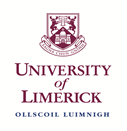 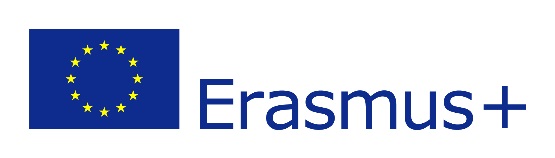 ERASMUS+ Certificate of Attendance2015/2016(To be completed at the end of the study period abroad)This certificate confirms that:(Name of Student) ____________________________from XXXX(Name of Host University) ______________________as an Erasmus student from:(Starting Date) ____ / ____ / 20___ (the date the student began his/her studies or attended an induction/orientation programme, not the date of arrival)to:(Finishing Date)* ____ / ____ / 20___ (the date the student finished his/her studies or exams; please do not include an extended stay for leisure purposes)*The “finishing date” given above should not be more than 3 days after the date on which this document was signed (below).The dates shown should correspond to the semester dates when the student was officially required to be in attendance at your university. Any Orientation Programme may be included, but early arrival/late departure should not be reflected in the Cert of Attendance.Signed: ___________________________________Name and function: ___________________________Date: _________________Stamp of Host University:	